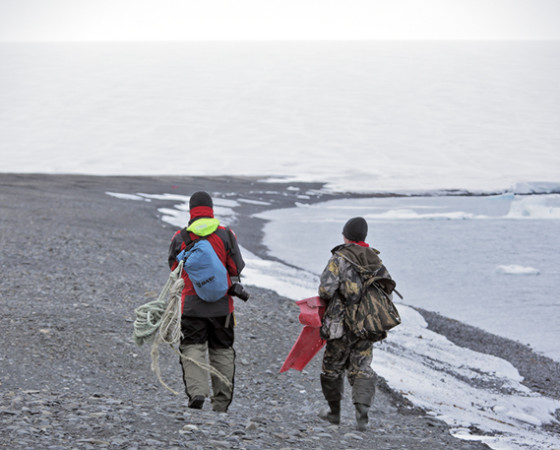 Ориентация – «северные»Мы все слышали, что развитие Арктического макрорегиона — одна из приоритетных государственных задач. Эти задачи определены в проекте федерального закона «О развитии Арктической зоны Российской Федерации». Прежде всего перспективы роста связываются с идеей формирования девяти опорных зон развития Арктики.Арктические муниципалитеты продолжают работу по проблемам приполярных территорийА экономическими рычагами для этих «полюсов роста» должно стать создание на них благоприятных условий для ведения предпринимательской, хозяйственной и иной деятельности. Однако экспертное сообщество бьёт тревогу, и вот почему.Скорее всего, получится так, что эти опорные зоны станут точками притяжения трудовых ресурсов. Люди потянутся в арктические «экономические оазисы», лишив всю остальную северную территорию надежды на развитие. Нетрудно представить, как преференции ударят по бизнесу в тех местностях, которые в опорные зоны не войдут. Можно ли разрешить данную проблему, обсудили в городе Дудинке Красноярского края.
Именно там, как сообщил председатель ассоциации «Арктические муниципалитеты» Михаил Гмырин, состоялся «круглый стол» с участием депутатов — членов Комитета Государственной думы по федеративному устройству и вопросам местного самоуправления, представителей федеральных министерств и ведомств, законодательных и исполнительных органов местного самоуправления, Общероссийского Конгресса муниципальных образований, межмуниципальных объединений России, экспертного сообщества. Тема заседания — «Стратегическое планирование развития территорий, являющихся опорными пунктами развития Северного морского пути». Среди обсуждаемых вопросов — совершенствование законодательства для решения проблем на севере, возможность специальных механизмов поддержки и развития территорий, являющихся опорными пунктами развития Северного морского пути, в рамках принятия Федерального закона «Об Арктической зоне Российской Федерации». Свои предложения о внесении изменений в Федеральный закон от 29.12. 2014 № 473-ФЗ «О территориях опережающего социально-экономического развития в Российской Федерации» участники встречи направили в Правительство РФ.***
Девять опорных зон для развития Арктики, по мнению экспертов, могут привести к «оголению» рынка труда в муниципалитетах, которые к этим девяти точкам не относятся. Люди потянутся в арктические «экономические оазисы», лишив всю остальную северную территорию надежды на развитие.Наталья Шевцова. Ориентация – «северные» // Северный рабочий. – 20.07.2018. – № 53 (16 808). – С. 3.